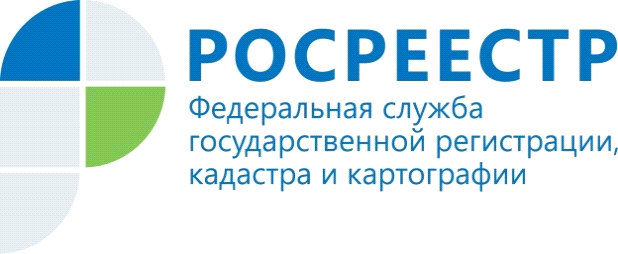 Как снять с кадастрового учета разрушенный дом?Действующее законодательство предусматривает снятие объектов недвижимости с кадастрового учета при их гибели или уничтожении. Для этого необходимо обратиться в филиал ФГБУ "ФКП Росреестра" или МФЦ на территории субъекта Российской Федерации, где расположен соответствующий объект недвижимости,  со следующими документами: 1) заявление о снятии с учета объекта недвижимости. Такое заявление вправе представить собственник здания или собственник земельного участка, на котором был расположен дом, либо его представитель на основании нотариально удостоверенной доверенности. Бланк заявления можно скачать заранее на официальном сайте Росреестра или оформить в офисе приема;2) правоустанавливающие документы на объект недвижимости, подлежащий снятию с кадастрового учета (только в случае, если права на разрушенный объект возникли до 01.01.1998 и не зарегистрированы в Едином государственном реестре прав на недвижимое имущество и сделок с ним);3) документ, удостоверяющий личность заявителя или представителя заявителя;4) акт обследования, подтверждающий прекращение существования объекта недвижимости. Такой акт обследования составляется кадастровым инженером по результатам осмотра разрушенного дома. Форма акта обследования и требования к его подготовке утверждены приказом минэкономразвития РФ от 13.12.2010 № 627.Снятие с кадастрового учета объекта недвижимости осуществляется бесплатно в срок не более 10 рабочих дней со дня приема заявления и документов органом кадастрового учета.Материал подготовлен Управлением Росреестра по Республике Алтай